FOR SALE ON AUCTIONSPLUS FRIDAY 12TH FEBRUARY 2016A/C PT & RM McLellan “Bluelight” Warren.150 Shorthorn Heifers9-15 Months, A/C Breeder.By Webollabolla, Yamburgan and Marrington Sires,Over 80 years of breeding by McLellan Family.For more info callAshley McGilchrist 0427 280 773Landmark Wilson Russ, Warren.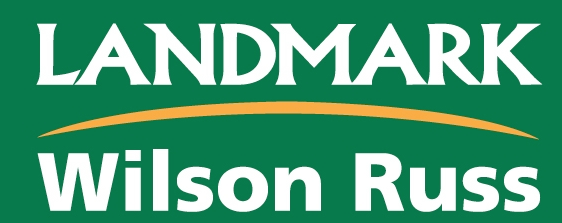 